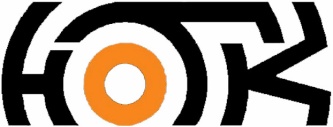       Общественная Организация                           «Нижегородский Областной Туристский Клуб»Россия, .Нижний  Новгород, ул.Алексеевская, 24 «В» тел.: (831) 278-42-72, тел./факс: 434-38-49, E-mail: notkevent@tourclub.nnov.ru, www.tourclub.nnov.ru «УТВЕРЖДАЮ»                         Директор общественной организации                                             «Нижегородский областной туристский клуб» ______________ Г. А. Колчанова «01» октября 2020 г.Положениео конкурсе экологических  плакатов«С ЧИСТЫМИ МЫСЛЯМИ - В СВЕТЛОЕ ЗАВТРА!»Общие положения     Конкурс экологических плакатов (далее – конкурс) организован в рамках проекта «Дороги, которые мы выбираем».     Конкурс нацелен на стимулирование творческой и образовательной деятельности подрастающего поколения, направленной на заботу об окружающей среде.Цель Конкурса:создание экологических плакатов, призывающих к серьезному и ответственному отношению к вопросам охраны окружающей среды.Задачи Конкурса:выявление и поощрение творческих работ, имеющих практическое применение в воспитании экологической культуры;развитие нравственного и гражданско-патриотического воспитания подрастающего поколения через творческий процесс;формирование экологического восприятия окружающей среды и бережного отношения к природе;популяризация экологических плакатов посредством размещения работ победителей конкурса на знаках маршрутной навигации.Организаторы КонкурсаОрганизатором Конкурса выступает общественная организация «Нижегородский областной туристский клуб.  Соорганизаторами Конкурса могут выступать физические и юридические лица, желающие оказать непосредственное содействие и поддержку в организации и проведении Конкурса.Сроки проведения КонкурсаКонкурс проводится с 01 по 15 октября 2020 года включительно. Итоги конкурса будут подведены и оглашены 20 октября 2020 года.Условия КонкурсаК участию в конкурсе приглашаются команды муниципальных учреждений районов Нижегородской области и г. Нижнего Новгорода, общественных некоммерческих организаций, работающих с детьми, подростками и молодёжью по месту жительства, также допускается индивидуальное участие детей школьного возраста.Участникам необходимо представить на конкурс плакат экологического или социального характера по предложенной теме: «С ЧИСТЫМИ МЫСЛЯМИ-В СВЕТЛОЕ БУДУЩЕЕ», отвечающий целям и задачам конкурса.Присланные на конкурс работы не возвращаются.Организаторы оставляют за собой право использовать работы участников в своих мероприятиях и акциях.Требования к работамМакет плаката должен быть предоставлен в бумажном (рисунок от руки или распечатанный на цветном принтере) и электронном виде.Конкурсная работа, подаваемая в электронном виде, имеет следующие требования: расширение не менее 150 ppi в формате JPEG/TIFF/PNG, размером 400х1000 мм. Каждая работа должна быть снабжена этикеткой с указанием данных об авторском коллективе: ф.и.о и возраст авторов, наименование учебного учреждения. Этикетка размещается в правом нижнем углу плаката.Плакат в бумажном виде не должен иметь рельефных изображений и выступающих частей (должен быть доступен для сканирования протяжным сканером).Конкурсные работы и заявки принимаются по 15 октября 2020 года включительно по электронной почте (notkorg@mail.ru) или по адресу: г. Нижний Новгород ул. Алексеевская д. 24В. Участники Конкурса несут ответственность, предусмотренную действующим законодательством Российской Федерации, за нарушение интеллектуальных прав третьих лиц. В случае предъявления третьими лицами претензий, связанных c последующим использованием Конкурсных работ, поданных по настоящему Положению, Участник Конкурса обязуется своими силами и за свой счет урегулировать указанные претензии с третьими лицами.Передача Участником работ для участия в Конкурсе в соответствии с настоящим Положением означает полное и безоговорочное согласие участника с настоящим Положением.Критерии конкурсного отбораВсе Конкурсные работы, соответствующие требованиям, предъявляемым к работам, оцениваются по Критериям.Критерии оценки:соответствие тематике конкурса;информационная содержательность работы, творческий подход, проявленный при подготовке работы, дополнительные бонусы за общее впечатление.Подведение итогов КонкурсаПри подведении итогов Конкурса Оргкомитетом в ходе открытого голосования по простому большинству голосов определяются два лучших плаката, авторы которых награждаются дипломами и памятными призами.9.2. Плакаты - призеры Конкурса будут размещены на информационных стендах, установленных на маркированных тропах оборудованного паспортизированного пешеходного маршрута «Тропы Поветлужья».